اللجنة المعنية بحقوق الإنسان		تقرير متابعة الملاحظات الختامية للجنة المعنية بحقوق الإنسان*1-	يجوز للجنة، وفقاً للفقرة 4 من المادة 40 من العهد، أن تُعد تقارير متابعة استناداً إلى مختلف مواد العهد وأحكامه، لمساعدة الدول الأطراف على الوفاء بالتزاماتها فيما يتعلق بتقديم التقارير. وقد أُعدَّ هذا التقرير، المؤلَّف من هذه الوثيقة ومن أربع إضافات (CCPR/C/128/3/Adds.1–4)، عملاً بتلك المادة.2-	وتتضمن الإضافات موجزاتِ المعلومات التي تلقاها المقرر الخاص المعني بمتابعة الملاحظات الختامية والتقييمات والقررات التي اعتمدتها اللجنة في دورتها 128. وتُعرَض في جدولٍ متاح على الصفحة الشبكية للّجنة حالةُ متابعة الملاحظات الختامية التي اعتمدتها اللجنة منذ دورتها 105 المعقودة في تموز/يوليه 2012(). ويرد أدناه موجز لمعايير التقييم():ألف-	ردٌ/إجراءٌ مُرض إلى حد كبير: قدمت الدولة الطرف أدلة على اتخاذ إجراءات هامة من أجل تنفيذ التوصية المقدمة من اللجنة.باء-	ردٌّ/إجراء مُرضٍ جزئياً: اتخذت الدولة الطرف خطوات من أجل تنفيذ التوصية، ولكنه لا يزال يتعين عليها تقديم معلومات إضافية أو اتخاذ مزيد من الإجراءات.جيم-	ردٌّ/إجراء غير مُرضٍ: ورد ردٌّ، ولكن الإجراءات التي اتخذتها الدولة الطرف أو المعلومات التي قدمتها ليست ذات صلة بالتوصية أو لا تؤدي إلى تنفيذها.دال-	عدم التعاون مع اللجنة: لم يرد أي تقرير متابعة بعد توجيه رسالة (رسائل) تذكيرية.هاء-	المعلومات المقدمة أو التدابير المتخذة تُنافي التوصية أو تنم عن رفضها.الأمم المتحدةCCPR/C/128/3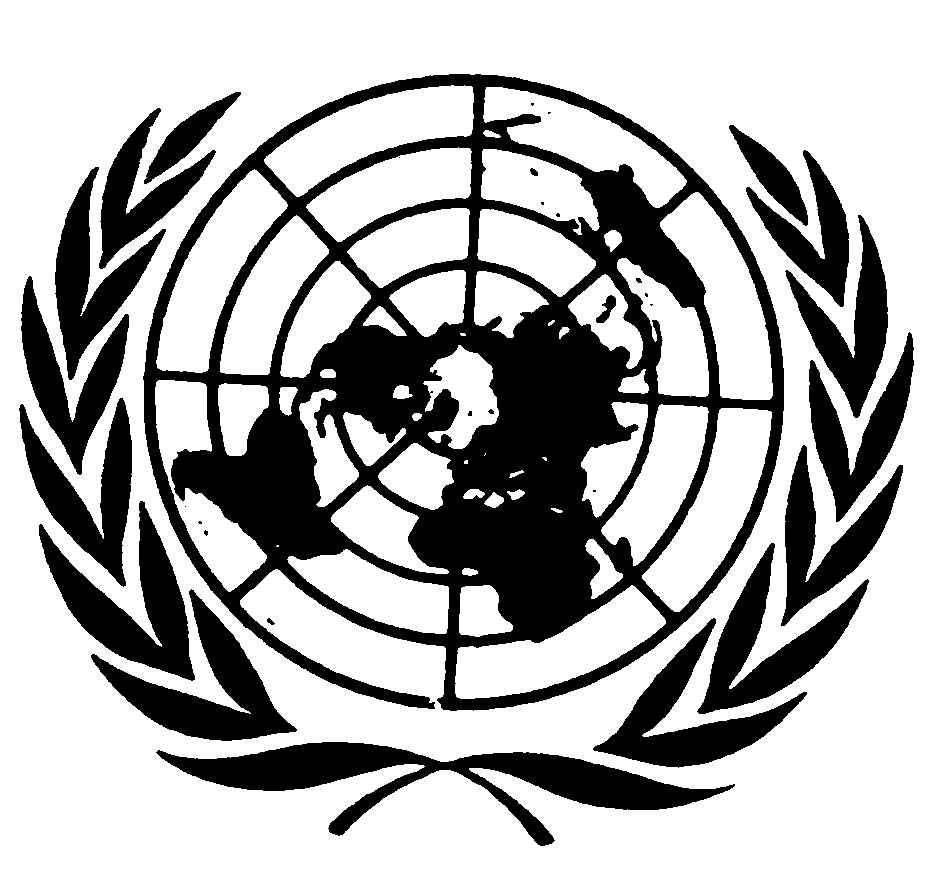 العهد الدولي الخاص بالحقوق المدنية والسياسيةDistr.: General1 September 2020ArabicOriginal: English